Unit 1 Lesson 5: Sumemos hasta 50WU Conversación numérica: Dos dígitos, un dígito (Warm up)Student Task StatementEncuentra mentalmente el valor de cada suma.1 Retomemos “¿Qué tan cerca?: Suma para obtener 100“Student Task Statement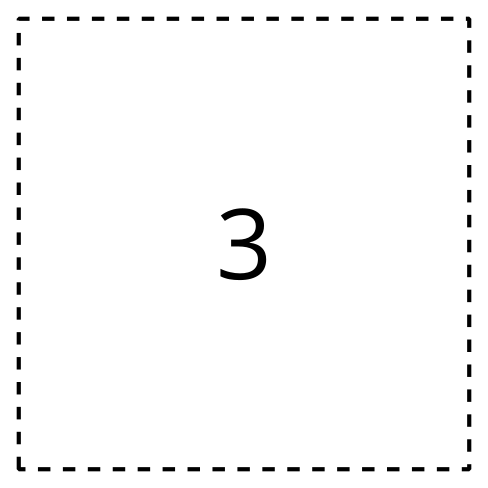 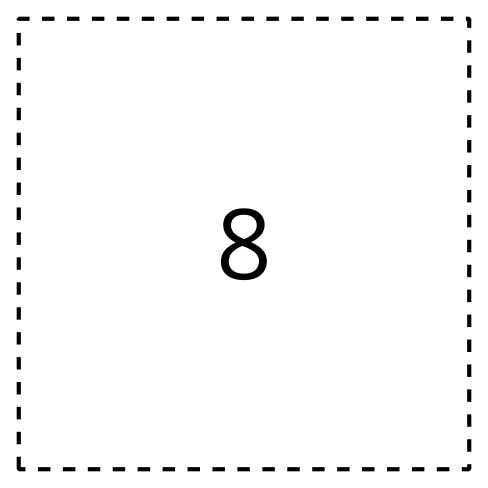 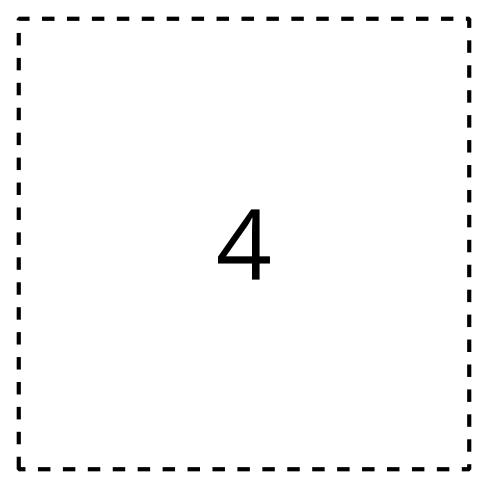 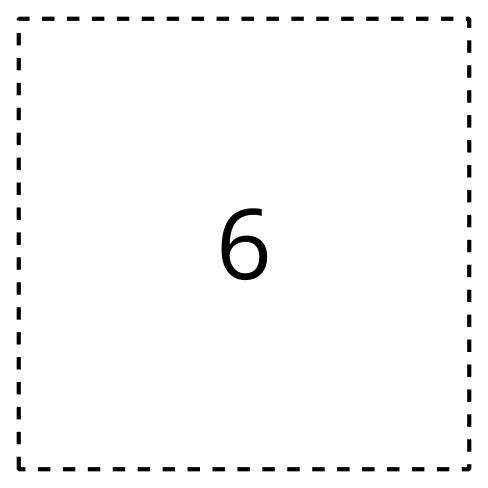 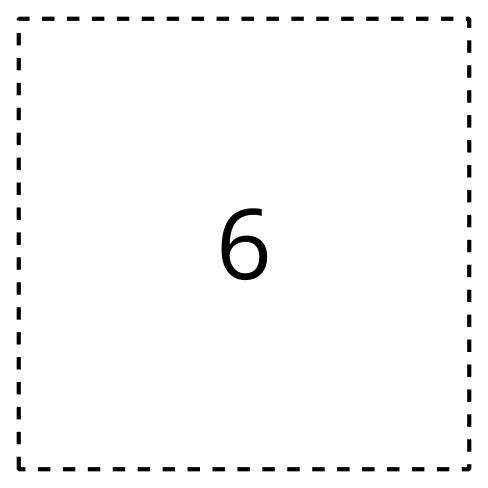 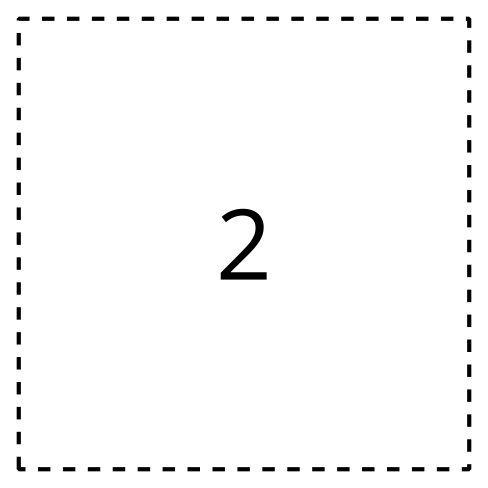 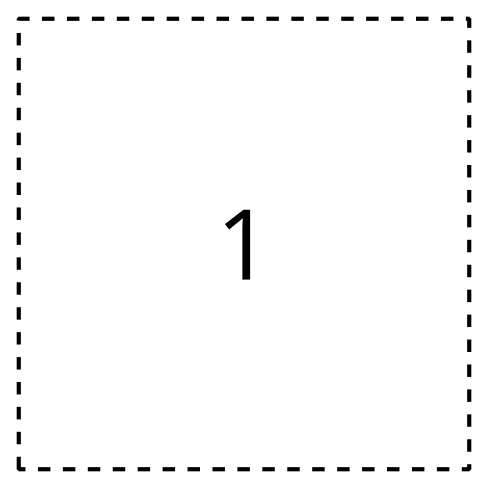 2 Sumemos hasta 50Student Task StatementEncuentra el valor de cada suma. Muestra cómo pensaste. Usa dibujos, números o palabras.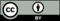 © CC BY 2021 Illustrative Mathematics®